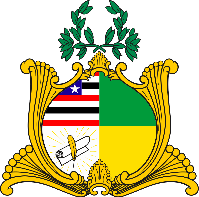  ESTADO DO MARANHÃOAssembleia LegislativaGABINETE DO DEPUTADO ESTADUAL DR. YGLÉSIOREQUERIMENTO N°               /2020                              Senhor Presidente:                               Na forma do que dispõe o Regimento Interno desta Assembleia, requeiro a V. Exa. que, após ouvido o Plenário, seja discutido e votado em regime de urgência o Projeto de Lei Ordinária, de minha autoria, ainda sem autoria, mas protocolado na manhã do dia 20 de abril de 2020, que reconhece o falecimento em virtude da COVID-19, contraída no exercício das atribuições de categorias profissionais que especifica, como acidente em serviço para fins de pagamento de pensão especial no âmbito do Estado do Maranhão.                        Assembleia Legislativa do Estado do Maranhão, em 20 de abril de 2020.DR. YGLÉSIODEPUTADO ESTADUAL